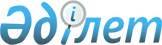 О внесении изменений в решение маслихата от 28 декабря 2020 года № 548 "О городском бюджете города Рудного на 2021-2023 годы"Решение маслихата города Рудного Костанайской области от 6 августа 2021 года № 57. Зарегистрировано в Министерстве юстиции Республики Казахстан 17 августа 2021 года № 24021
      Рудненский городской маслихат РЕШИЛ:
      1. Внести в решение маслихата "О городском бюджете города Рудного на 2021-2023 годы" от 28 декабря 2020 года № 548 (зарегистрированное в Реестре государственной регистрации нормативных правовых актов под № 9666), следующие изменения:
      пункт 1 указанного решения изложить в новой редакции:
      "1. Утвердить бюджет города Рудного на 2021-2023 годы согласно приложениям 1, 2 и 3 соответственно, в том числе на 2021 год в следующих объемах:
      1) доходы – 27 844 166,7 тысячи тенге, в том числе по:
      налоговым поступлениям – 22 394 112,0 тысяч тенге;
      неналоговым поступлениям – 68 020,1 тысяча тенге;
      поступлениям от продажи основного капитала – 98 658,0 тысяч тенге;
      поступлениям трансфертов 5 283 376,6 тысячи тенге;
      2) затраты – 27 068 566,8 тысячи тенге;
      3) чистое бюджетное кредитование – 0,0 тысяч тенге;
      4) сальдо по операциям с финансовыми активами – 2 626 052,7 тысячи тенге:
      приобретение финансовых активов – 2 626 052,7 тысячи тенге;
      5) дефицит (профицит) бюджета – -1 850 452,8 тысячи тенге;
      6) финансирование дефицита (использование профицита) бюджета – 1 850 452,8 тысячи тенге.";
      приложения 1, 2 к указанному решению изложить в новой редакции согласно приложениям 1, 2 к настоящему решению.
      2. Настоящее решение вводится в действие с 1 января 2021 года. Городской бюджет города Рудного на 2021 год Городской бюджет города Рудного на 2022 год
					© 2012. РГП на ПХВ «Институт законодательства и правовой информации Республики Казахстан» Министерства юстиции Республики Казахстан
				
      Исполняющая обязанности секретаря городского маслихата 

А. Басова
Приложение 1 к решению маслихатаот 6 августа 2021 года№ 57Приложение 1к решению маслихатаот 28 декабря 2020 года№ 548
Категория
Категория
Категория
Категория
Категория
Сумма, тысяч тенге
Класс
Класс
Класс
Сумма, тысяч тенге
Подкласс
Подкласс
Сумма, тысяч тенге
Наименование
Сумма, тысяч тенге
I. Доходы 
27 844 166,7
1
1
Налоговые поступления
22 394 112,0
01
Подоходный налог
11 611 387,0
1
Корпоративный подоходный налог
4 860 019,0
2
Индивидуальный подоходный налог
6 751 368,0
03
Социальный налог
5 626 606,0
1
Социальный налог
5 626 606,0
04
Hалоги на собственность
1 175 535,0
1
Hалоги на имущество
807 494,0
3
Земельный налог
38 562,0
4
Hалог на транспортные средства
329 479,0
05
Внутренние налоги на товары, работы и услуги
3 945 348,0
2
Акцизы
3 054 138,0
3
Поступления за использование природных и других ресурсов
785 305,0
4
Сборы за ведение предпринимательской и профессиональной деятельности
105 905,0
08
Обязательные платежи, взимаемые за совершение юридически значимых действий и (или) выдачу документов уполномоченными на то государственными органами или должностными лицами
35 236,0
1
Государственная пошлина
35 236,0
2
2
Неналоговые поступления
68 020,1
01
Доходы от государственной собственности
35 311,0
5
Доходы от аренды имущества, находящегося в государственной собственности
35 311,0
06
Прочие неналоговые поступления
32 709,1
1
Прочие неналоговые поступления
32 709,1
3
3
Поступления от продажи основного капитала
98 658,0
01
Продажа государственного имущества, закрепленного за государственными учреждениями
32 528,0
1
Продажа государственного имущества, закрепленного за государственными учреждениями
32 528,0
03
Продажа земли и нематериальных активов
66 130,0
1
Продажа земли
47 367,0
2
Продажа нематериальных активов
18 763,0
4
4
Поступления трансфертов
5 283 376,6
01
Трансферты из нижестоящих органов государственного управления
2,8
3
Трансферты из бюджетов городов районного значения, сел, поселков, сельских округов
2,8
02
Трансферты из вышестоящих органов государственного управления
5 283 373,8
2
Трансферты из областного бюджета
5 283 373,8
Функциональная группа
Функциональная группа
Функциональная группа
Функциональная группа
Функциональная группа
Сумма, тысяч тенге
Функциональная подгруппа
Функциональная подгруппа
Функциональная подгруппа
Функциональная подгруппа
Сумма, тысяч тенге
Администратор бюджетных программ
Администратор бюджетных программ
Администратор бюджетных программ
Сумма, тысяч тенге
Программа
Программа
Сумма, тысяч тенге
Наименование
Сумма, тысяч тенге
II. Затраты
27 068 566,8
01
Государственные услуги общего характера
520 184,3
1
Представительные, исполнительные и другие органы, выполняющие общие функции государственного управления
265 695,2
112
Аппарат маслихата района (города областного значения)
26 658,8
001
Услуги по обеспечению деятельности маслихата района (города областного значения)
24 950,1
003
Капитальные расходы государственного органа
1 708,7
122
Аппарат акима района (города областного значения)
239 036,4
001
Услуги по обеспечению деятельности акима района (города областного значения)
179 227,4
003
Капитальные расходы государственного органа
59 117,0
113
Целевые текущие трансферты нижестоящим бюджетам
692,0
2
Финансовая деятельность
48 504,0
452
Отдел финансов района (города областного значения)
48 504,0
001
Услуги по реализации государственной политики в области исполнения бюджета и управления коммунальной собственностью района (города областного значения)
40 278,0
003
Проведение оценки имущества в целях налогообложения
6 106,0
010
Приватизация, управление коммунальным имуществом, постприватизационная деятельность и регулирование споров, связанных с этим 
2 120,0
5
Планирование и статистическая деятельность
27 254,0
453
Отдел экономики и бюджетного планирования района (города областного значения)
27 254,0
001
Услуги по реализации государственной политики в области формирования и развития экономической политики, системы государственного планирования
27 254,0
9
Прочие государственные услуги общего характера
178 731,1
458
Отдел жилищно-коммунального хозяйства, пассажирского транспорта и автомобильных дорог района (города областного значения)
178 731,1
001
Услуги по реализации государственной политики на местном уровне в области жилищно-коммунального хозяйства, пассажирского транспорта и автомобильных дорог 
52 357,9
113
Целевые текущие трансферты нижестоящим бюджетам
126 373,2
02
Оборона
32 132,5
1
Военные нужды
32 132,5
122
Аппарат акима района (города областного значения)
32 132,5
005
Мероприятия в рамках исполнения всеобщей воинской обязанности
32 132,5
03
Общественный порядок, безопасность, правовая, судебная, уголовно-исполнительная деятельность
48 419,0
9
Прочие услуги в области общественного порядка и безопасности
48 419,0
458
Отдел жилищно-коммунального хозяйства, пассажирского транспорта и автомобильных дорог района (города областного значения)
48 419,0
021
Обеспечение безопасности дорожного движения в населенных пунктах
48 419,0
06
Социальная помощь и социальное обеспечение
1 647 220,2
1
Социальное обеспечение
155 445,0
451
Отдел занятости и социальных программ района (города областного значения)
155 445,0
005
Государственная адресная социальная помощь
155 445,0
2
Социальная помощь
1 258 649,2
451
Отдел занятости и социальных программ района (города областного значения)
1 258 649,2
002
Программа занятости
349 071,5
006
Оказание жилищной помощи
4 723,0
007
Социальная помощь отдельным категориям нуждающихся граждан по решениям местных представительных органов
127 637,0
010
Материальное обеспечение детей-инвалидов, воспитывающихся и обучающихся на дому
11 026,0
013
Социальная адаптация лиц, не имеющих определенного местожительства
144 562,0
015
Территориальные центры социального обслуживания пенсионеров и инвалидов
355 518,0
017
Обеспечение нуждающихся инвалидов протезно-ортопедическими, сурдотехническими и тифлотехническими средствами, специальными средствами передвижения, обязательными гигиеническими средствами, а также предоставление услуг санаторно-курортного лечения, специалиста жестового языка, индивидуальных помощников в соответствии с индивидуальной программой реабилитации инвалида
199 242,7
023
Обеспечение деятельности центров занятости населения
66 869,0
9
Прочие услуги в области социальной помощи и социального обеспечения
233 126,0
451
Отдел занятости и социальных программ района (города областного значения)
233 126,0
001
Услуги по реализации государственной политики на местном уровне в области обеспечения занятости и реализации социальных программ для населения
88 455,4
011
Оплата услуг по зачислению, выплате и доставке пособий и других социальных выплат
1 342,0
021
Капитальные расходы государственного органа
705,2
028
Услуги лицам из групп риска, попавшим в сложную ситуацию вследствие насилия или угрозы насилия
9 696,8
050
Обеспечение прав и улучшение качества жизни инвалидов в Республике Казахстан
90 346,0
054
Размещение государственного социального заказа в неправительственных организациях
13 826,0
067
Капитальные расходы подведомственных государственных учреждений и организаций
28 754,6
07
Жилищно-коммунальное хозяйство
5 280 089,1
1
Жилищное хозяйство
3 707 392,2
458
Отдел жилищно-коммунального хозяйства, пассажирского транспорта и автомобильных дорог района (города областного значения)
244 664,7
003
Организация сохранения государственного жилищного фонда
60 824,7
004
Обеспечение жильем отдельных категорий граждан
183 840,0
467
Отдел строительства района (города областного значения)
3 445 469,5
003
Проектирование и (или) строительство, реконструкция жилья коммунального жилищного фонда
2 392 260,0
004
Проектирование, развитие и (или) обустройство инженерно-коммуникационной инфраструктуры
1 053 209,5
479
Отдел жилищной инспекции района (города областного значения)
17 258,0
001
Услуги по реализации государственной политики на местном уровне в области жилищного фонда
17 258,0
2
Коммунальное хозяйство
944 011,0
458
Отдел жилищно-коммунального хозяйства, пассажирского транспорта и автомобильных дорог района (города областного значения)
72 990,0
012
Функционирование системы водоснабжения и водоотведения
11 975,0
027
Организация эксплуатации сетей газификации, находящихся в коммунальной собственности районов (городов областного значения)
32,0
029
Развитие системы водоснабжения и водоотведения 
60 983,0
467
Отдел строительства района (города областного значения)
871 021,0
006
Развитие системы водоснабжения и водоотведения
870 521,0
007
Развитие благоустройства городов и населенных пунктов
500,0
3
Благоустройство населенных пунктов
628 685,9
458
Отдел жилищно-коммунального хозяйства, пассажирского транспорта и автомобильных дорог района (города областного значения)
628 685,9
015
Освещение улиц в населенных пунктах
428 543,0
016
Обеспечение санитарии населенных пунктов
20 000,0
017
Содержание мест захоронений и захоронение безродных
1 558,0
018
Благоустройство и озеленение населенных пунктов
178 584,9
08
Культура, спорт, туризм и информационное пространство
821 155,8
1
Деятельность в области культуры
204 158,0
455
Отдел культуры и развития языков района (города областного значения)
202 258,0
003
Поддержка культурно-досуговой работы
202 258,0
467
Отдел строительства района (города областного значения)
1 900,0
011
Развитие объектов культуры
1 900,0
2
Спорт
252 997,5
465
Отдел физической культуры и спорта района (города областного значения)
222 939,5
001
Услуги по реализации государственной политики на местном уровне в сфере физической культуры и спорта
15 169,0
004
Капитальные расходы государственного органа
1 052,5
005
Развитие массового спорта и национальных видов спорта 
179 493,0
006
Проведение спортивных соревнований на районном (города областного значения) уровне
21 725,0
032
Капитальные расходы подведомственных государственных учреждений и организаций
5 500,0
467
Отдел строительства района (города областного значения)
30 058,0
008
Развитие объектов спорта
30 058,0
3
Информационное пространство
239 994,8
455
Отдел культуры и развития языков района (города областного значения)
170 270,1
006
Функционирование районных (городских) библиотек
135 172,3
007
Развитие государственного языка и других языков народа Казахстана
35 097,8
456
Отдел внутренней политики района (города областного значения)
69 724,7
002
Услуги по проведению государственной информационной политики
69 724,7
4
Туризм
100,0
467
Отдел строительства района (города областного значения)
100,0
023
Развитие объектов туризма
100,0
9
Прочие услуги по организации культуры, спорта, туризма и информационного пространства
123 905,5
455
Отдел культуры и развития языков района (города областного значения)
47 180,2
001
Услуги по реализации государственной политики на местном уровне в области развития языков и культуры
17 947,2
113
Целевые текущие трансферты нижестоящим бюджетам
29 233,0
456
Отдел внутренней политики района (города областного значения)
76 725,3
001
Услуги по реализации государственной политики на местном уровне в области информации, укрепления государственности и формирования социального оптимизма граждан
31 490,0
003
Реализация мероприятий в сфере молодежной политики
35 934,8
032
Капитальные расходы подведомственных государственных учреждений и организаций
9 300,5
10
Сельское, водное, лесное, рыбное хозяйство, особо охраняемые природные территории, охрана окружающей среды и животного мира, земельные отношения
37 415,1
1
Сельское хозяйство
12 996,8
462
Отдел сельского хозяйства района (города областного значения)
12 996,8
001
Услуги по реализации государственной политики на местном уровне в сфере сельского хозяйства
11 637,8
006
Капитальные расходы государственного органа
1 359,0
6
Земельные отношения
24 418,3
463
Отдел земельных отношений района (города областного значения)
24 418,3
001
Услуги по реализации государственной политики в области регулирования земельных отношений на территории района (города областного значения)
22 777,5
007
Капитальные расходы государственного органа
1 640,8
11
Промышленность, архитектурная, градостроительная и строительная деятельность
56 895,0
2
Архитектурная, градостроительная и строительная деятельность
56 895,0
467
Отдел строительства района (города областного значения)
40 153,3
001
Услуги по реализации государственной политики на местном уровне в области строительства
40 153,3
468
Отдел архитектуры и градостроительства района (города областного значения)
16 741,7
001
Услуги по реализации государственной политики в области архитектуры и градостроительства на местном уровне
15 100,9
004
Капитальные расходы государственного органа
1 640,8
12
Транспорт и коммуникации
930 311,0
1
Автомобильный транспорт
930 311,0
458
Отдел жилищно-коммунального хозяйства, пассажирского транспорта и автомобильных дорог района (города областного значения)
930 311,0
023
Обеспечение функционирования автомобильных дорог
773 613,0
045
Капитальный и средний ремонт автомобильных дорог районного значения и улиц населенных пунктов
156 698,0
13
Прочие
140 418,8
3
Поддержка предпринимательской деятельности и защита конкуренции
40 418,8
467
Отдел строительства района (города областного значения)
24 650,0
026
Развитие индустриальной инфраструктуры в рамках Единой программы поддержки и развития бизнеса "Дорожная карта бизнеса-2025"
24 650,0
469
Отдел предпринимательства района (города областного значения)
15 768,8
001
Услуги по реализации государственной политики на местном уровне в области развития предпринимательства
15 693,8
004
Капитальные расходы государственного органа
75,0
9
Прочие
100 000,0
452
Отдел финансов района (города областного значения)
100 000,0
012
Резерв местного исполнительного органа района (города областного значения) 
100 000,0
14
Обслуживание долга
65 093,1
1
Обслуживание долга
65 093,1
452
Отдел финансов района (города областного значения)
65 093,1
013
Обслуживание долга местных исполнительных органов по выплате вознаграждений и иных платежей по займам из областного бюджета
65 093,1
15
Трансферты
17 489 232,9
1
Трансферты
17 489 232,9
452
Отдел финансов района (города областного значения)
17 489 232,9
006
Возврат неиспользованных (недоиспользованных) целевых трансфертов
55,9
007
Бюджетные изъятия
11 433 973,0
024
Целевые текущие трансферты из нижестоящего бюджета на компенсацию потерь вышестоящего бюджета в связи с изменением законодательства
5 968 970,0
038
Субвенции
86 234,0
III. Чистое бюджетное кредитование
0,0
IV. Сальдо по операциям с финансовыми активами
2 626 052,7
Приобретение финансовых активов
2 626 052,7
13
Прочие
2 626 052,7
9
Прочие
2 626 052,7
458
Отдел жилищно-коммунального хозяйства, пассажирского транспорта и автомобильных дорог района (города областного значения)
2 626 052,7
065
Формирование или увеличение уставного капитала юридических лиц
2 626 052,7
V. Дефицит (профицит) бюджета
-1 850 452,8
VI. Финансирование дефицита (использование профицита) бюджета
1 850 452,8Приложение 2 к решению маслихатаот 6 августа 2021 года№ 57Приложение 2к решению маслихатаот 28 декабря 2020 года№ 548
Категория
Категория
Категория
Категория
Категория
Сумма, тысяч тенге
Класс
Класс
Класс
Сумма, тысяч тенге
Подкласс
Подкласс
Сумма, тысяч тенге
Наименование
Сумма, тысяч тенге
I. Доходы 
32 520 642,5
1
1
Налоговые поступления
20 384 192,0
01
Подоходный налог
8 629 401,0
1
Корпоративный подоходный налог
1 247 136,0
2
Индивидуальный подоходный налог
7 382 265,0
03
Социальный налог
6 007 213,0
1
Социальный налог
6 007 213,0
04
Hалоги на собственность
1 188 671,0
1
Hалоги на имущество
807 494,0
3
Земельный налог
38 562,0
4
Hалог на транспортные средства
342 615,0
05
Внутренние налоги на товары, работы и услуги
4 522 262,0
2
Акцизы
3 620 538,0
3
Поступления за использование природных и других ресурсов
785 305,0
4
Сборы за ведение предпринимательской и профессиональной деятельности
110 131,0
5
Налог на игорный бизнес
6 288,0
08
Обязательные платежи, взимаемые за совершение юридически значимых действий и (или) выдачу документов уполномоченными на то государственными органами или должностными лицами
36 645,0
1
Государственная пошлина
36 645,0
2
2
Неналоговые поступления
49 915,0
01
Доходы от государственной собственности
36 723,0
5
Доходы от аренды имущества, находящегося в государственной собственности
36 723,0
06
Прочие неналоговые поступления
13 192,0
1
Прочие неналоговые поступления
13 192,0
3
3
Поступления от продажи основного капитала
2 174 845,0
01
Продажа государственного имущества, закрепленного за государственными учреждениями
32 528,0
1
Продажа государственного имущества, закрепленного за государственными учреждениями
32 528,0
03
Продажа земли и нематериальных активов
2 142 317,0
1
Продажа земли
2 123 554,0
2
Продажа нематериальных активов
18 763,0
4
4
Поступления трансфертов
9 911 690,5
02
Трансферты из вышестоящих органов государственного управления
9 911 690,5
2
Трансферты из областного бюджета
9 911 690,5
Функциональная группа
Функциональная группа
Функциональная группа
Функциональная группа
Функциональная группа
Сумма, тысяч тенге
Функциональная подгруппа
Функциональная подгруппа
Функциональная подгруппа
Функциональная подгруппа
Сумма, тысяч тенге
Администратор бюджетных программ
Администратор бюджетных программ
Администратор бюджетных программ
Сумма, тысяч тенге
Программа
Программа
Сумма, тысяч тенге
Наименование
Сумма, тысяч тенге
II. Затраты
29 363 914,7
01
Государственные услуги общего характера
278 510,0
1
Представительные, исполнительные и другие органы, выполняющие общие функции государственного управления
157 644,0
112
Аппарат маслихата района (города областного значения)
22 829,0
001
Услуги по обеспечению деятельности маслихата района (города областного значения)
22 829,0
122
Аппарат акима района (города областного значения)
134 815,0
001
Услуги по обеспечению деятельности акима района (города областного значения)
134 815,0
2
Финансовая деятельность
48 716,0
452
Отдел финансов района (города областного значения)
48 716,0
001
Услуги по реализации государственной политики в области исполнения бюджета и управления коммунальной собственностью района (города областного значения)
40 161,0
003
Проведение оценки имущества в целях налогообложения
6 350,0
010
Приватизация, управление коммунальным имуществом, постприватизационная деятельность и регулирование споров, связанных с этим 
2 205,0
5
Планирование и статистическая деятельность
27 515,0
453
Отдел экономики и бюджетного планирования района (города областного значения)
27 515,0
001
Услуги по реализации государственной политики в области формирования и развития экономической политики, системы государственного планирования
27 515,0
9
Прочие государственные услуги общего характера
44 635,0
458
Отдел жилищно-коммунального хозяйства, пассажирского транспорта и автомобильных дорог района (города областного значения)
44 635,0
001
Услуги по реализации государственной политики на местном уровне в области жилищно-коммунального хозяйства, пассажирского транспорта и автомобильных дорог 
44 635,0
02
Оборона
23 297,0
1
Военные нужды
23 297,0
122
Аппарат акима района (города областного значения)
23 297,0
005
Мероприятия в рамках исполнения всеобщей воинской обязанности
23 297,0
03
Общественный порядок, безопасность, правовая, судебная, уголовно-исполнительная деятельность
50 355,0
9
Прочие услуги в области общественного порядка и безопасности
50 355,0
458
Отдел жилищно-коммунального хозяйства, пассажирского транспорта и автомобильных дорог района (города областного значения)
50 355,0
021
Обеспечение безопасности дорожного движения в населенных пунктах
50 355,0
06
Социальная помощь и социальное обеспечение
855 994,0
1
Социальное обеспечение
25 845,0
451
Отдел занятости и социальных программ района (города областного значения)
25 845,0
005
Государственная адресная социальная помощь
25 845,0
2
Социальная помощь
715 230,0
451
Отдел занятости и социальных программ района (города областного значения)
715 230,0
002
Программа занятости
99 695,0
006
Оказание жилищной помощи
10 403,0
007
Социальная помощь отдельным категориям нуждающихся граждан по решениям местных представительных органов
112 411,0
010
Материальное обеспечение детей-инвалидов, воспитывающихся и обучающихся на дому
11 469,0
013
Социальная адаптация лиц, не имеющих определенного местожительства
114 181,0
015
Территориальные центры социального обслуживания пенсионеров и инвалидов
223 997,0
017
Обеспечение нуждающихся инвалидов протезно-ортопедическими, сурдотехническими и тифлотехническими средствами, специальными средствами передвижения, обязательными гигиеническими средствами, а также предоставление услуг санаторно-курортного лечения, специалиста жестового языка, индивидуальных помощников в соответствии с индивидуальной программой реабилитации инвалида
93 479,0
023
Обеспечение деятельности центров занятости населения
49 595,0
9
Прочие услуги в области социальной помощи и социального обеспечения
114 919,0
451
Отдел занятости и социальных программ района (города областного значения)
114 919,0
001
Услуги по реализации государственной политики на местном уровне в области обеспечения занятости и реализации социальных программ для населения
81 863,0
011
Оплата услуг по зачислению, выплате и доставке пособий и других социальных выплат
1 390,0
050
Обеспечение прав и улучшение качества жизни инвалидов в Республике Казахстан
18 840,0
054
Размещение государственного социального заказа в неправительственных организациях
12 826,0
07
Жилищно-коммунальное хозяйство
7 064 040,7
1
Жилищное хозяйство
5 983 140,7
458
Отдел жилищно-коммунального хозяйства, пассажирского транспорта и автомобильных дорог района (города областного значения)
119 631,0
003
Организация сохранения государственного жилищного фонда
119 631,0
467
Отдел строительства района (города областного значения)
5 850 264,7
003
Проектирование и (или) строительство, реконструкция жилья коммунального жилищного фонда
5 214 592,7
004
Проектирование, развитие и (или) обустройство инженерно-коммуникационной инфраструктуры
635 672,0
479
Отдел жилищной инспекции района (города областного значения)
13 245,0
001
Услуги по реализации государственной политики на местном уровне в области жилищного фонда
13 245,0
2
Коммунальное хозяйство
856 220,0
458
Отдел жилищно-коммунального хозяйства, пассажирского транспорта и автомобильных дорог района (города областного значения)
12 840,0
012
Функционирование системы водоснабжения и водоотведения
12 807,0
027
Организация эксплуатации сетей газификации, находящихся в коммунальной собственности районов (городов областного значения)
33,0
467
Отдел строительства района (города областного значения)
843 380,0
006
Развитие системы водоснабжения и водоотведения
843 380,0
3
Благоустройство населенных пунктов
224 680,0
458
Отдел жилищно-коммунального хозяйства, пассажирского транспорта и автомобильных дорог района (города областного значения)
224 680,0
015
Освещение улиц в населенных пунктах
176 544,0
017
Содержание мест захоронений и захоронение безродных
1 620,0
018
Благоустройство и озеленение населенных пунктов
46 516,0
08
Культура, спорт, туризм и информационное пространство
615 771,0
1
Деятельность в области культуры
208 795,0
455
Отдел культуры и развития языков района (города областного значения)
208 795,0
003
Поддержка культурно-досуговой работы
208 795,0
2
Спорт
139 264,0
465
Отдел физической культуры и спорта района (города областного значения)
139 264,0
001
Услуги по реализации государственной политики на местном уровне в сфере физической культуры и спорта
15 330,0
005
Развитие массового спорта и национальных видов спорта 
102 161,0
006
Проведение спортивных соревнований на районном (города областного значения) уровне
21 773,0
3
Информационное пространство
200 600,0
455
Отдел культуры и развития языков района (города областного значения)
137 734,0
006
Функционирование районных (городских) библиотек
102 245,0
007
Развитие государственного языка и других языков народа Казахстана
35 489,0
456
Отдел внутренней политики района (города областного значения)
62 866,0
002
Услуги по проведению государственной информационной политики
62 866,0
9
Прочие услуги по организации культуры, спорта, туризма и информационного пространства
67 112,0
455
Отдел культуры и развития языков района (города областного значения)
17 388,0
001
Услуги по реализации государственной политики на местном уровне в области развития языков и культуры
17 388,0
456
Отдел внутренней политики района (города областного значения)
49 724,0
001
Услуги по реализации государственной политики на местном уровне в области информации, укрепления государственности и формирования социального оптимизма граждан
31 079,0
003
Реализация мероприятий в сфере молодежной политики
18 645,0
10
Сельское, водное, лесное, рыбное хозяйство, особо охраняемые природные территории, охрана окружающей среды и животного мира, земельные отношения
29 640,0
1
Сельское хозяйство
10 296,0
462
Отдел сельского хозяйства района (города областного значения)
10 296,0
001
Услуги по реализации государственной политики на местном уровне в сфере сельского хозяйства
10 296,0
6
Земельные отношения
19 344,0
463
Отдел земельных отношений района (города областного значения)
19 344,0
001
Услуги по реализации государственной политики в области регулирования земельных отношений на территории района (города областного значения)
19 344,0
11
Промышленность, архитектурная, градостроительная и строительная деятельность
43 725,0
2
Архитектурная, градостроительная и строительная деятельность
43 725,0
467
Отдел строительства района (города областного значения)
29 215,0
001
Услуги по реализации государственной политики на местном уровне в области строительства
29 215,0
468
Отдел архитектуры и градостроительства района (города областного значения)
14 510,0
001
Услуги по реализации государственной политики в области архитектуры и градостроительства на местном уровне
14 510,0
12
Транспорт и коммуникации
830 290,0
1
Автомобильный транспорт
830 290,0
458
Отдел жилищно-коммунального хозяйства, пассажирского транспорта и автомобильных дорог района (города областного значения)
830 290,0
023
Обеспечение функционирования автомобильных дорог
718 893,0
045
Капитальный и средний ремонт автомобильных дорог районного значения и улиц населенных пунктов
111 397,0
13
Прочие
112 983,0
3
Поддержка предпринимательской деятельности и защита конкуренции
12 983,0
469
Отдел предпринимательства района (города областного значения)
12 983,0
001
Услуги по реализации государственной политики на местном уровне в области развития предпринимательства
12 983,0
9
Прочие
100 000,0
452
Отдел финансов района (города областного значения)
100 000,0
012
Резерв местного исполнительного органа района (города областного значения) 
100 000,0
14
Обслуживание долга
76 165,0
1
Обслуживание долга
76 165,0
452
Отдел финансов района (города областного значения)
76 165,0
013
Обслуживание долга местных исполнительных органов по выплате вознаграждений и иных платежей по займам из областного бюджета
76 165,0
15
Трансферты
19 383 144,0
1
Трансферты
19 383 144,0
452
Отдел финансов района (города областного значения)
19 383 144,0
007
Бюджетные изъятия
13 136 142,0
024
Целевые текущие трансферты из нижестоящего бюджета на компенсацию потерь вышестоящего бюджета в связи с изменением законодательства
6 159 564,0
038
Субвенции
87 438,0
III. Чистое бюджетное кредитование
0,0
IV. Сальдо по операциям с финансовыми активами
5 308 661,0
Приобретение финансовых активов
5 308 661,0
13
Прочие
5 308 661,0
9
Прочие
5 308 661,0
458
Отдел жилищно-коммунального хозяйства, пассажирского транспорта и автомобильных дорог района (города областного значения)
5 308 661,0
065
Формирование или увеличение уставного капитала юридических лиц
5 308 661,0
V. Дефицит (профицит) бюджета
-2 151 933,2
VI. Финансирование дефицита (использование профицита) бюджета
2 151 933,2